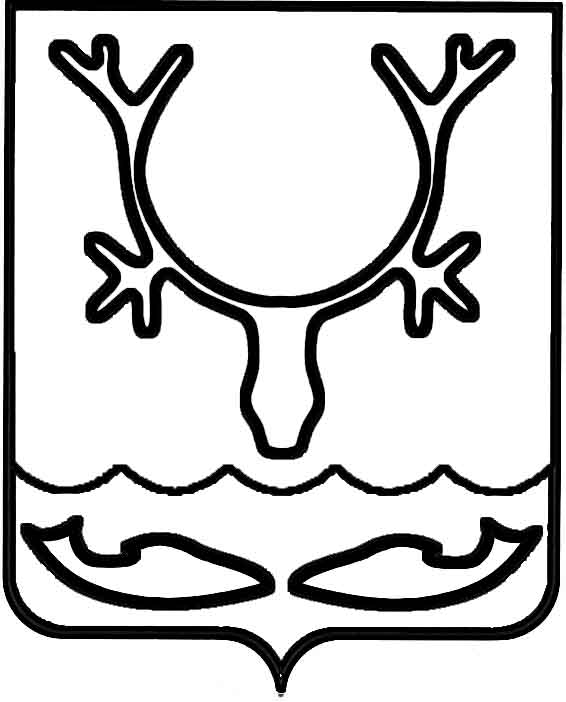 Администрация муниципального образования
"Городской округ "Город Нарьян-Мар"ПОСТАНОВЛЕНИЕО внесении изменения в постановление Администрации МО "Городской округ "Город Нарьян-Мар" от 08.07.2015 № 793Руководствуясь Федеральными законами от 06.10.2003 № 131-ФЗ "Об общих принципах организации местного самоуправления в Российской Федерации", 
от 28.12.2009 № 381-ФЗ "Об основах государственного регулирования торговой деятельности в Российской Федерации", Администрация муниципального образования "Городской округ "Город Нарьян-Мар" П О С Т А Н О В Л Я Е Т:Внести в постановление Администрации МО "Городской округ "Город Нарьян-Мар" от 08.07.2015 № 793 "О внесении изменений в постановление Администрации МО "Городской округ "Город Нарьян-Мар" от 29.04.2014 № 1224 "Об утверждении правил организации услуг сезонной торговли и детских развлекательных аттракционов на территории МО "Городской округ "Город 
Нарьян-Мар" (далее – постановление) следующее изменение:Приложение 2 к постановлению изложить в новой редакции согласно Приложению к настоящему постановлению.Настоящее постановление вступает в силу со дня его официального опубликования.Приложениек постановлению Администрации муниципального образования"Городской округ "Город Нарьян-Мар"от 15.07.2019 № 664".15.07.2019№664Глава города Нарьян-Мара О.О. Белак"Приложение 2УТВЕРЖДЕНпостановлением Администрации МО"Городской округ "Город Нарьян-Мар"от 08.07.2015 № 793ПЕРЕЧЕНЬМЕСТ РАЗМЕЩЕНИЯ ОБЪЕКТОВ СЕЗОННОЙ ТОРГОВЛИ (УСЛУГ)